2028 Guadeloupe Holidays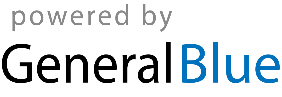 2028 - Guadeloupe Calendar2028 - Guadeloupe Calendar2028 - Guadeloupe Calendar2028 - Guadeloupe Calendar2028 - Guadeloupe Calendar2028 - Guadeloupe Calendar2028 - Guadeloupe Calendar2028 - Guadeloupe Calendar2028 - Guadeloupe Calendar2028 - Guadeloupe Calendar2028 - Guadeloupe Calendar2028 - Guadeloupe Calendar2028 - Guadeloupe Calendar2028 - Guadeloupe Calendar2028 - Guadeloupe Calendar2028 - Guadeloupe Calendar2028 - Guadeloupe Calendar2028 - Guadeloupe Calendar2028 - Guadeloupe Calendar2028 - Guadeloupe Calendar2028 - Guadeloupe Calendar2028 - Guadeloupe Calendar2028 - Guadeloupe CalendarJanuaryJanuaryJanuaryJanuaryJanuaryJanuaryJanuaryFebruaryFebruaryFebruaryFebruaryFebruaryFebruaryFebruaryMarchMarchMarchMarchMarchMarchMarchMoTuWeThFrSaSuMoTuWeThFrSaSuMoTuWeThFrSaSu12123456123453456789789101112136789101112101112131415161415161718192013141516171819171819202122232122232425262720212223242526242526272829302829272829303131AprilAprilAprilAprilAprilAprilAprilMayMayMayMayMayMayMayJuneJuneJuneJuneJuneJuneJuneMoTuWeThFrSaSuMoTuWeThFrSaSuMoTuWeThFrSaSu12123456712343456789891011121314567891011101112131415161516171819202112131415161718171819202122232223242526272819202122232425242526272829302930312627282930JulyJulyJulyJulyJulyJulyJulyAugustAugustAugustAugustAugustAugustAugustSeptemberSeptemberSeptemberSeptemberSeptemberSeptemberSeptemberMoTuWeThFrSaSuMoTuWeThFrSaSuMoTuWeThFrSaSu1212345612334567897891011121345678910101112131415161415161718192011121314151617171819202122232122232425262718192021222324242526272829302829303125262728293031OctoberOctoberOctoberOctoberOctoberOctoberOctoberNovemberNovemberNovemberNovemberNovemberNovemberNovemberDecemberDecemberDecemberDecemberDecemberDecemberDecemberMoTuWeThFrSaSuMoTuWeThFrSaSuMoTuWeThFrSaSu1123451232345678678910111245678910910111213141513141516171819111213141516171617181920212220212223242526181920212223242324252627282927282930252627282930313031Jan 1	New Year’s DayApr 14	Good FridayApr 17	Easter MondayMay 1	Labour DayMay 8	Victory DayMay 25	Ascension DayMay 27	Abolition of SlaveryMay 28	Mother’s DayJun 5	Whit MondayJul 14	Bastille DayJul 21	Victor Shoelcher DayAug 15	AssumptionNov 1	All Saints’ DayNov 11	Armistice DayDec 25	Christmas Day